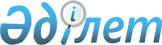 2010 - 2012 жылдарға арналған аудандық бюджеті туралы
					
			Күшін жойған
			
			
		
					Павлодар облысы Ертіс аудандық мәслихатының 2009 жылғы 24 желтоқсандағы N 138-22-4 шешімі. Павлодар облысы Ертіс ауданының Әділет басқармасында 2010 жылғы 5 қаңтарда N 12-7-92 тіркелген. Күші жойылды - қолдану мерзімінің өтуіне байланысты (Павлодар облысы Ертіс аудандық мәслихатының 2011 жылғы 11 ақпандағы N 210-34-4 шешімімен)      РҚАО ескертпесі.

      Мәтінде авторлық орфография және пунктуация сақталған.      Ескерту. Күші жойылды - қолдану мерзімінің өтуіне байланысты (Павлодар облысы Ертіс аудандық мәслихатының 2011.02.11 N 210-34-4 шешімімен).

      Қазақстан Республикасының "Қазақстан Республикасындағы жергілікті мемлекеттік басқару және өзін-өзі басқару туралы" Заңының 6 бабы 1 тармағының 1) тармақшасына, Қазақстан Республикасының 2008 жылғы 4 желтоқсандағы Бюджеттік кодексінің 75 бабының 2 тармағына сәйкес, аудандық мәслихат ШЕШІМ ЕТЕДІ:



      1. Ертіс ауданының бюджеті бекітілсін:

      1) 2010 жылға арналған 1 қосымшаға сәйкес келесі мөлшерінде:

      кірістер – 2 238 583 000 (екі миллиард екі жүз отыз сегіз миллион бес жүз сексен үш мың) теңге, оның ішінде:

      салық түсімдері – 228 154  000 (екі жүз жиырма сегіз миллион жүз елу төрт мың) теңге;

      салық емес түсімдер – 1 117 000 (бір миллион жүз он жеті мың) теңге;

      негізгі капиталды сатудан түсетін түсімдер – 582  000 (бес жүз сексен екі мың) теңге;

      трансферттердің түсімі – 2 008 730 000 (екі миллиард сегіз миллион жеті жүз отыз мың) теңге;

      шығыстар – 2 240 716 000 (екі миллиард екі жүз қырық миллион жеті жүз он алты мың) теңге;

      таза бюджеттік несиелендіру – 8 164 000 (сегіз миллион бір жүз алпыс төрт мың) теңге;

      бюджеттік несиелер – 8 263 000 (сегіз миллион екі жүз алпыс үш мың) теңге;

      бюджеттік кредиттерді өтеу – 99 000 (тоқсан тоғыз мың) теңге;

      қаржы активтерімен операция бойынша сальдо – 8 340 000 (сегіз миллион үш жүз қырық мың) теңге, оның ішінде:

      қаржы активтерді сатып алу – 8 340 000 (сегіз миллион үш жүз қырық мың) теңге;

      бюджет тапшылығы (профицит) – -18 637 000 (он сегіз миллион алты жүз отыз жеті мың) теңге;

      бюджет тапшылығын қаржыландыру (бюджет профицитін пайдалану) – 18 637 000 (он сегіз миллион алты жүз отыз жеті мың) теңге;

      2) 2011 және 2012 жылдарға 2 және 3 қосымшаларға сәйкес.

      Ескерту. 1-тармаққа өзгерту енгізілді - Павлодар облысы Ертіс аудандық мәслихатының 2010.04.21 N 158-26-4 (2010.01.01 бастап қолданысқа енеді); 2010.06.16 N 169-27-4 (2010.01.01 бастап қолданысқа енеді); 2010.09.03 N 180-28-4 (2010.01.01 бастап қолданысқа енеді); 2010.11.03 N 192-30-4 (2010.01.01 бастап қолданысқа енеді); 2010.12.06 N 194-31-4 (2010.01.01 бастап қолданысқа енеді) Шешімдерімен.



      2. 2010 жылға арналған аудандық бюджетінде қарастырылған облыстық бюджеттен берілетін субвенция көлемі 1 405 759 (бір миллиард төрт жүз бес миллион жеті жүз елу тоғыз мың) теңге сомасында қарастырылсын.



      3. 2010 жылға арналған ауданның жергілікті атқарушы органының қоры 4 090 (төрт миллион тоқсан мың) теңгеге бекітілсін.



      4. Ауылдық жерлерде жұмыс істейтін әлеуметтік қамсыздандыру, білім беру, мәдениет мемлекеттік қызметші емес мамандары 25 пайыздық лауазымдық ақылары және тарифтік ставкаларын көбейтуі сақталынсын.



      5. 2010 жылға арналған жергілікті бюджетті орындау барысында секвестрге жатпайтын жергілікті бюджет бағдарламаларының тізбесі 4 қосымшаға сәйкес бекітілсін.



      6. 2010 жылғы аудан бюджетінен қаржыландырылатын ауыл және ауылдық округтерінің жергілікті бюджет бағдарламаларының (кіші бағдарламаларының) тізбесі 5 қосымшаға сәйкес бекітілсін.



      7. Осы шешім 2010 жылдың 1 қаңтарынан бастап қолданысқа енгізіледі.      Кезектен тыс сессиясының төрағасы          Х. Зейнішев      Аудандық маслихат хатшысы                  Х. Зейнішев

2009 жылғы 24 желтоқсандағы N 138-22-4  

(IV сайланған, ХХII кезектен тыс сессиясы)

аудандық мәслихаттың шешіміне     

1 қосымша               2010 жылға арналған Ертіс аудандық бюджеті      Ескерту. 1-қосымша жаңа редакцияда - Павлодар облысы Ертіс аудандық мәслихатының 2010.12.06 N 194-31-4 (2010.01.01 бастап қолданысқа енеді) Шешімімен.

2009 жылғы 24 желтоқсандағы N 138-22-4  

(IV сайланған, ХХII кезектен тыс сессиясы)

аудандық мәслихаттың шешіміне      

4 қосымша                 2010 жылға жергілікті бюджеті орындалу процесінде

секвесторға жатпайтын,жергілікті бюджеттік

бағдарламалардың тізімі      Ескерту. 4-қосымша жаңа редакцияда - Павлодар облысы Ертіс аудандық мәслихатының 2010.02.11 N 156-25-4 (2010.01.01 бастап қолданысқа енеді) шешімімен.

2009 жылғы 24 желтоқсандағы N 138-22-4  

(IV сайланған, ХХII кезектен тыс сессиясы)

аудандық мәслихаттың шешіміне     

5 қосымша               2010 жылда аудандық бюджеттен қаржыландырылатын

ауыл мен ауылдық округтердің бюджеттік бағдарламаларының

(бағдарламашалар) ТІЗІМІ

2009 жылғы 24 желтоқсандағы N 138-22-4  

(IV сайланған, ХХII кезектен тыс сессиясы)

аудандық мәслихаттың шешіміне      

2 қосымша               2011 жылға арналған Ертіс аудандық бюджеті

2009 жылғы 24 желтоқсандағы N 138-22-4

(IV сайланған, ХХII кезектен тыс сессиясы)

аудандық мәслихаттың шешіміне      

3 қосымша                2012 жылға арналған Ертіс аудандық бюджеті
					© 2012. Қазақстан Республикасы Әділет министрлігінің «Қазақстан Республикасының Заңнама және құқықтық ақпарат институты» ШЖҚ РМК
				СанатыСанатыСанатыСанаты2010 жылға арналған сома (мың теңге)СыныбыСыныбыСыныбы2010 жылға арналған сома (мың теңге)Iшкi сыныбыIшкi сыныбы2010 жылға арналған сома (мың теңге)Атауы2010 жылға арналған сома (мың теңге)І. Түсімдер22385831Салықтық түсімдер22815401Табыс салығы957462Жеке табыс салығы9574603Әлеуметтiк салық723781Әлеуметтік салық7237804Меншiкке салынатын салықтар527001Мүлiкке салынатын салықтар168603Жер салығы25564Көлiк құралдарына салынатын салық151835Бірыңғай жер салығы1810105Тауарларға, жұмыстарға және қызметтерге салынатын iшкi салықтар52962Акциздер10713Табиғи және басқа ресурстарды пайдаланғаны үшiн түсетiн түсiмдер20674Кәсiпкерлiк және кәсiби қызметтi жүргiзгенi үшiн алынатын алымдар215808Заңдық мәнді іс-әрекеттерді жасағаны және (немесе) құжаттар бергені үшін оған уәкілеттігі бар мемлекеттік органдар немесе лауазымды адамдар алатын міндетті төлемдер20341Мемлекеттік баж20342Салықтық емес түсiмдер111701Мемлекеттік меншіктен түсетін кірістер6305Мемлекет меншігіндегі мүлікті жалға беруден түсетін кірістер63006Басқа да салықтық емес түсiмдер4871Басқа да салықтық емес түсiмдер4873Негізгі капиталды сатудан түсетін түсімдер58201Мемлекеттік мекемелерге бекітілген мемлекеттік мүлікті сату181Мемлекеттік мекемелерге бекітілген мемлекеттік мүлікті сату1803Жердi және материалдық емес активтердi сату5641Жерді сату3052Материалдық емес активтерді сату2594Трансферттердің түсімдері200873002Мемлекеттiк басқарудың жоғары тұрған органдарынан түсетiн трансферттер20087302Облыстық бюджеттен түсетiн трансферттер2008730Функционалдық топФункционалдық топФункционалдық топФункционалдық топФункционалдық топ2010 жылға арналған сома (мың теңге)Функционалдық кіші тобыФункционалдық кіші тобыФункционалдық кіші тобыФункционалдық кіші тобы2010 жылға арналған сома (мың теңге)Бюджеттік бағдарламалардың әкiмшiсiБюджеттік бағдарламалардың әкiмшiсiБюджеттік бағдарламалардың әкiмшiсi2010 жылға арналған сома (мың теңге)БағдарламаБағдарлама2010 жылға арналған сома (мың теңге)Атауы2010 жылға арналған сома (мың теңге)ІІ. Шығыстар224071601Жалпы сипаттағы мемлекеттiк қызметтер188217011Мемлекеттiк басқарудың жалпы функцияларын орындайтын өкiлеттi, атқарушы және басқа органдар162658011112Аудан (облыстық маңызы бар қала) мәслихатының аппараты13067011112001Аудан (облыстық маңызы бар қала) мәслихатының қызметін қамтамасыз ету жөніндегі қызметтер13067011122Аудан (облыстық маңызы бар қала) әкімінің аппараты41614011122001Аудан (облыстық маңызы бар қала) әкімінің қызметін қамтамасыз ету жөніндегі қызметтер41614011123Қаладағы аудан, аудандық маңызы бар қала, кент, ауыл (село), ауылдық (селолық) округ әкімінің аппараты107977011123001Қаладағы аудан, аудандық маңызы бар қаланың, кент, ауыл (село), ауылдық (селолық) округ әкімінің қызметін қамтамасыз ету жөніндегі қызметтер106277023Мемлекеттік органдарды материалдық-техникалық жарақтандыру1700012Қаржылық қызмет10607012452Ауданның (облыстық маңызы бар қаланың) қаржы бөлімі10607012452001Аудандық бюджетті орындау және коммуналдық меншікті (облыстық маңызы бар қала) саласындағы мемлекеттік саясатты іске асыру жөніндегі қызметтер9446012452003Салық салу мақсатында мүлікті бағалауды жүргізу249012452004Біржолғы талондарды беру жөніндегі жұмысты және біржолғы талондарды іске асырудан сомаларды жинаудың толықтығын қамтамасыз етуді ұйымдастыру747019Мемлекеттік органдарды материалдық-техникалық жарақтандыру165015Жоспарлау және статистикалық қызмет14952015453Ауданның (облыстық маңызы бар қаланың) экономика және бюджеттік жоспарлау бөлімі14952015453001Экономикалық саясатты, мемлекеттік жоспарлау жүйесін қалыптастыру және дамыту және аудандық (облыстық маңызы бар қаланы) басқару саласындағы мемлекеттік саясатты іске асыру жөніндегі қызметтер14832005Мемлекеттік органдарды материалдық-техникалық жарақтандыру12002Қорғаныс6595021Әскери мұқтаждар6595021122Аудан (облыстық маңызы бар қала) әкімінің аппараты6595021122005Жалпыға бірдей әскери міндетті атқару шеңберіндегі іс-шаралар659504Бiлiм беру1484529041Мектепке дейiнгi тәрбие және оқыту62967041123Қаладағы аудан, аудандық маңызы бар қала, кент, ауыл (село), ауылдық (селолық) округ әкімінің аппараты62967041123004Мектепке дейінгі тәрбие ұйымдарын қолдау62967042Бастауыш, негізгі орта және жалпы орта білім беру1032325042123Қаладағы аудан, аудандық маңызы бар қала, кент, ауыл (село), ауылдық (селолық) округ әкімінің аппараты2183042123005Ауылдық (селолық) жерлерде балаларды мектепке дейін тегін алып баруды және кері алып келуді ұйымдастыру2183042464Ауданның (облыстық маңызы бар қаланың) білім бөлімі1030142042464003Жалпы білім беру1000813042464006Балаларға қосымша білім беру29329049Бiлiм беру саласындағы өзге де қызметтер389237049464Ауданның (облыстық маңызы бар қаланың) білім бөлімі56807049464001Жергілікті деңгейде білім беру саласындағы мемлекеттік саясатты іске асыру жөніндегі қызметтер10166049464005Ауданның (облыстық маңызы бар қаланың) мемлекеттік білім беру мекемелер үшін оқулықтар мен оқу-әдiстемелiк кешендерді сатып алу және жеткізу12721049464007Аудандық (қалалық) ауқымдағы мектеп олимпиадаларын және мектептен тыс іс-шараларды өткiзу920011Өңірлік жұмыспен қамту және кадрларды қайта даярлау стратегиясын іске асыру шеңберінде білім беру объектілерін күрделі, ағымды жөндеу33000467Ауданның (облыстық маңызы бар қаланың) құрылыс бөлімі332430467037Білім беру объектілерін салу және реконструкциялау33243005Денсаулық сақтау150059Денсаулық сақтау саласындағы өзге де қызметтер150059123Қаладағы аудан, аудандық маңызы бар қала, кент, ауыл (село), ауылдық (селолық) округ әкімінің аппараты150059123002Ерекше жағдайларда сырқаты ауыр адамдарды дәрігерлік көмек көрсететін ең жақын денсаулық сақтау ұйымына жеткізуді ұйымдастыру15006Әлеуметтiк көмек және әлеуметтiк қамсыздандыру115818062Әлеуметтiк көмек97828062123Қаладағы аудан, аудандық маңызы бар қала, кент, ауыл (село), ауылдық (селолық) округ әкімінің аппараты9469062123003Мұқтаж азаматтарға үйінде әлеуметтік көмек көрсету9469062451Ауданның (облыстық маңызы бар қаланың) жұмыспен қамту және әлеуметтік бағдарламалар бөлімі88359062451002Еңбекпен қамту бағдарламасы29570062451004Ауылдық жерлерде тұратын денсаулық сақтау, білім беру, әлеуметтік қамтамасыз ету, мәдениет және спорт мамандарына отын сатып алуға Қазақстан Республикасының заңнамасына сәйкес әлеуметтік көмек көрсету2520062451005Мемлекеттік атаулы әлеуметтік көмек3638062451006Тұрғын үй көмегі143062451007Жергілікті өкілетті органдардың шешімі бойынша мұқтаж азаматтардың жекелеген топтарына әлеуметтік көмек42138062451010Үйден тәрбиеленіп оқытылатын мүгедек балаларды материалдық қамтамасыз ету47606245101618 жасқа дейінгі балаларға мемлекеттік жәрдемақылар2891062451017Мүгедектерді оңалту жеке бағдарламасына сәйкес, мұқтаж мүгедектерді міндетті гигиеналық құралдармен қамтамасыз етуге және ымдау тілі мамандарының, жеке көмекшілердің қызмет көрсету1943019Ұлы Отан соғысындағы Жеңістің 65 жылдығына орай Ұлы Отан соғысының қатысушылары мен мүгедектеріне Тәуелсіз Мемлекеттер Достастығы елдері бойынша, Қазақстан Республикасының аумағы бойынша жол жүруін, сондай-ақ оларға және олармен бірге жүретін адамдарға Мәскеу, Астана қалаларында мерекелік іс-шараларға қатысуы үшін тамақтануына, тұруына, жол жүруіне арналған шығыстарын төлеуді қамтамасыз ету0020Ұлы Отан соғысындағы Жеңістің 65 жылдығына орай Ұлы Отан соғысының қатысушылары мен мүгедектеріне, сондай-ақ оларға теңестірілген, оның ішінде майдандағы әскер құрамына кірмеген, 1941 жылғы 22 маусымнан бастап 1945 жылғы 3 қыркүйек аралығындағы кезеңде әскери бөлімшелерде, мекемелерде, әскери-оқу орындарында әскери қызметтен өткен, запасқа босатылған (отставка), "1941 - 1945 жж. Ұлы Отан соғысында Германияны жеңгенi үшiн" медалімен немесе "Жапонияны жеңгені үшін" медалімен марапатталған әскери қызметшілерге, Ұлы Отан соғысы жылдарында тылда кемінде алты ай жұмыс істеген (қызметте болған) адамдарға біржолғы материалдық көмек төлеу5040069Әлеуметтiк көмек және әлеуметтiк қамтамасыз ету салаларындағы өзге де қызметтер17990069451Ауданның (облыстық маңызы бар қаланың) жұмыспен қамту және әлеуметтік бағдарламалар бөлімі17990069451001Жергілікті деңгейде облыстың жұмыспен қамтуды қамтамасыз ету және үшін әлеуметтік бағдарламаларды іске асыру саласындағы мемлекеттік саясатты іске асыру жөніндегі қызметтер16906069451011Жәрдемақыларды және басқа да әлеуметтік төлемдерді есептеу, төлеу мен жеткізу бойынша қызметтерге ақы төлеу611022Мемлекеттік органдарды материалдық-техникалық жарақтандыру47307Тұрғын үй-коммуналдық шаруашылық106645071Тұрғын үй шаруашылығы23850071458Ауданның (облыстық маңызы бар қаланың) тұрғын үй-коммуналдық шаруашылығы, жолаушылар көлігі және автомобиль жолдары бөлімі9833071458003Мемлекеттік тұрғын үй қорының сақтаулуын ұйымдастыру1260071458004Жекелеген санаттарындағы азаматтарды тұрғын үймен қамтамасыз ету8573071467Ауданның (облыстық маңызы бар қаланың) құрылыс бөлімі14017071467003Мемлекеттік коммуналдық тұрғын үй қорының тұрғын үй құрылысы және (немесе) сатып алу14017072Коммуналдық шаруашылық58874072123Қаладағы аудан, аудандық маңызы бар қала, кент, ауыл (село), ауылдық (селолық) округ әкімінің аппараты8711072123014Елді мекендерді сумен жабдықтауды ұйымдастыру8711458Ауданның (облыстық маңызы бар қаланың) тұрғын үй-коммуналдық шаруашылығы, жолаушылар көлігі және автомобиль жолдары бөлімі50163012Сумен жабдықтау және су бөлу жүйесінің қызмет етуі14453026Ауданның (облыстық маңызы бар қаланың) коммуналдық меншігіндегі жылу жүйелерін қолдануды ұйымдастыру5710030Өңірлік жұмыспен қамту және кадрларды қайта даярлау стратегиясын іске асыру шеңберінде инженерлік коммуникациялық инфрақұрылымды жөндеу және елді мекендерді көркейту30000073Елді мекендерді көркейту23921073123Қаладағы аудан, аудандық маңызы бар қала, кент, ауыл (село), ауылдық (селолық) округ әкімінің аппараты22461073123008Елді мекендерің көшелерін жарықтандыру9861073123009Елді мекендердің санитариясын қамтамасыз ету4177073123010Жерлеу орындарын күтіп-ұстау және туысы жоқ адамдарды жерлеу3008073123011Елді мекендерді абаттандыру мен көгалдандыру5415458Ауданның (облыстық маңызы бар қаланың) тұрғын үй-коммуналдық шаруашылығы, жолаушылар көлігі және автомобиль жолдары бөлімі1460016Елді мекендердің санитариясын қамтамасыз ету146008Мәдениет, спорт, туризм және ақпараттық кеңістiк108430081Мәдениет саласындағы қызмет47918081123Қаладағы аудан, аудандық маңызы бар қала, кент, ауыл (село), ауылдық (селолық) округ әкімінің аппараты1106081123006Жергілікті деңгейде мәдени-демалыс жұмыстарын қолдау1106081455Ауданның (облыстық маңызы бар қаланың) мәдениет және тілдерді дамыту бөлімі46812081455003Мәдени-демалыс жұмысын қолдау46812082Спорт6252082465Ауданның (облыстық маңызы бар қаланың) дене шынықтыру және спорт бөлімі4753082465006Аудандық (облыстық маңызы бар қаланың) деңгейде спорттық жарыстар өткiзу3850082465007Әртүрлi спорт түрлерi бойынша аудан (облыстық маңызы бар қала) құрама командаларының мүшелерiн дайындау және олардың облыстық спорт жарыстарына қатысуы903467Ауданның (облыстық маңызы бар қаланың) құрылыс бөлімі1499008Спорт объектілерін дамыту1499083Ақпараттық кеңiстiк36047083455Ауданның (облыстық маңызы бар қаланың) мәдениет және тілдерді дамыту бөлімі25738083455006Аудандық (қалалық) кiтапханалардың жұмыс iстеуi24886083455007Мемлекеттік тілді және Қазақстан халықтарының басқа да тілдерін дамыту852083456Ауданның (облыстық маңызы бар қаланың) ішкі саясат бөлімі10309083456002Газеттер мен журналдар арқылы мемлекеттік ақпараттық саясат жүргізу жөніндегі қызметтер9809083456005Телерадио хабарлар арқылы мемлекеттік ақпараттық саясат жүргізу жөніндегі қызметтер500089Мәдениет, спорт, туризм және ақпараттық кеңiстiктi ұйымдастыру жөнiндегi өзге де қызметтер18213089455Ауданның (облыстық маңызы бар қаланың) мәдениет және тілдерді дамыту бөлімі5155089455001Жергілікті деңгейде тілдерді және мәдениетті дамыту саласындағы мемлекеттік саясатты іске асыру жөніндегі қызметтер5155089456Ауданның (облыстық маңызы бар қаланың) ішкі саясат бөлімі9240089456001Жергілікті деңгейде аппарат, мемлекеттілікті нығайту және азаматтардың әлеуметтік сенімділігін қалыптастыруда мемлекеттік саясатты іске асыру жөніндегі қызметтер6840089456003Жастар саясаты саласындағы өңірлік бағдарламаларды iске асыру2400006Мемлекеттік органдардың ғимараттарын, үй-жайлары және құрылыстарын күрделі жөндеу0089465Ауданның (облыстық маңызы бар қаланың) дене шынықтыру және спорт бөлімі3818089465001Жергілікті деңгейде мәдениет және тілдерді дамыту саласындағы мемлекеттік саясатты іске асыру жөніндегі қызметтер381810Ауыл, су, орман, балық шаруашылығы, ерекше қорғалатын табиғи аумақтар, қоршаған ортаны және жануарлар дүниесін қорғау, жер қатынастары116974101Ауыл шаруашылығы26049453Ауданның (облыстық маңызы бар қаланың) экономика және бюджеттік жоспарлау бөлімі7567099Республикалық бюджеттен берілетін трансферттер есебiнен ауылдық елді мекендер саласының мамандарын әлеуметтік қолдау шараларын іске асыру7567101462Ауданның (облыстық маңызы бар қаланың) ауыл шаруашылығы бөлімі12323101462001Жергілікті деңгейде ауыл шаруашылығы саласындағы мемлекеттік саясатты іске асыру жөніндегі қызметтер12323473Ауданның (облыстық маңызы бар қаланың) ветеринария бөлімі6159001Жергілікті деңгейде ветеринария саласындағы мемлекеттік саясатты іске асыру жөніндегі қызметтер4087004Мемлекеттік органдарды материалдық- техникалық жарақтандыру300006Ауру жануарларды санитарлық союды ұйымдастыру1312007Қаңғыбас иттер мен мысықтарды аулауды және жоюды ұйымдастыру460102Су шаруашылығы71058102467Ауданның (облыстық маңызы бар қаланың) құрылыс бөлімі71058102467012Су шаруашылығының объектілерін дамыту71058106Жер қатынастары6432106463Ауданның (облыстық маңызы бар қаланың) жер қатынастары бөлімі6432106463001Аудан (облыстық маңызы бар қала) аумағында жер қатынастарын реттеу саласындағы мемлекеттік саясатты іске асыру жөніндегі қызметтер64329Ауыл, су, орман, балық шаруашылығы және қоршаған ортаны қорғау мен жер қатынастыры саласындағы өзге де қызметтер13435473Ауданның (облыстық маңызы бар қаланың) ветеринария бөлімі13435011Эпизоотияға қарсы іс-шаралар жүргізу1343511Өнеркәсіп, сәулет, қала құрылысы және құрылыс қызметі8963112Сәулет, қала құрылысы және құрылыс қызметі8963112467Ауданның (облыстық маңызы бар қаланың) құрылыс бөлімі5636112467001Құрылыс саласындағы жергілікті деңгейде мемлекеттік саясатты іске асыру жөніндегі қызметтер5636112468Ауданның (облыстық маңызы бар қаланың) сәулет және қала құрылысы бөлімі3327112468001Жергілікті деңгейде сәулет және қала құрылысы саласындағы мемлекеттік саясатты іске асыру жөніндегі қызметтер332712Көлiк және коммуникация37250121Автомобиль көлiгi24040121123Қаладағы аудан, аудандық маңызы бар қала, кент, ауыл (село), ауылдық (селолық) округ әкімінің аппараты12646121123013Аудандық маңызы бар қалаларда, кенттерде, ауылдарда (селоларда), ауылдық (селолық) округтерде автомобиль жолдарының жұмыс істеуін қамтамасыз ету12646458Ауданның (облыстық маңызы бар қаланың) тұрғын үй-коммуналдық шаруашылығы, жолаушылар көлігі және автомобиль жолдары бөлімі11394023Автомобиль жолдарының жұмыс істеуін қамтамасыз ету11394129Көлiк және коммуникациялар саласындағы өзге де қызметтер13210123Қаладағы аудан, аудандық маңызы бар қала, кент, ауыл (село), ауылдық (селолық) округ әкімінің аппараты10000123020Өңірлік жұмыспен қамту және кадрларды қайта даярлау стратегиясын іске асыру шеңберінде елді-мекендер көшелерін жөндеу және ұстау10000458Ауданның (облыстық маңызы бар қаланың) тұрғын үй-коммуналдық шаруашылығы, жолаушылар көлігі және автомобиль жолдары бөлімі3210129458024Кентiшiлiк (қалаiшiлiк) және ауданiшiлiк қоғамдық жолаушылар тасымалдарын ұйымдастыру321013Басқалар19212133Кәсiпкерлiк қызметтi қолдау және бәсекелестікті қорғау5634133469Ауданның (облыстық маңызы бар қаланың) кәсіпкерлік бөлімі5634133469001Жергілікті деңгейде кәсіпкерлік пен өнеркәсіпті дамыту саласындағы мемлекеттік саясатты іске асыру жөніндегі қызметтер5363133469003Кәсіпкерлік қызметті қолдау271139Басқалар13578139452Ауданның (облыстық маңызы бар қаланың) қаржы бөлімі4291139452012Ауданның (облыстық маңызы бар қаланың) жергілікті атқарушы органының резерві4291139458Ауданның (облыстық маңызы бар қаланың) тұрғын үй-коммуналдық шаруашылығы, жолаушылар көлігі және автомобиль жолдары бөлімі9287139458001Жергілікті деңгейде тұрғын үй-коммуналдық шаруашылығы, жолаушылар көлігі және автомобиль жолдары саласындағы мемлекеттік саясатты іске асыру жөніндегі қызметтер928715Трансферттер47933151Трансферттер47933151452Ауданның (облыстық маңызы бар қаланың) қаржы бөлімі47933006Нысаналы пайдаланылмаған (толық пайдаланылмаған) трансферттерді қайтару219020Бюджет саласындағы еңбекақы төлеу қорының өзгеруіне байланысты жоғары тұрған бюджеттерге берілетін ағымдағы нысаналы трансферттер47714ІІІ. Таза бюджеттік несиелендіру8164Бюджеттік несиелер826310Ауыл, су, орман, балық шаруашылығы, ерекше қорғалатын табиғи аумақтар, қоршаған ортаны және жануарлар дүниесін қорғау, жер қатынастары82631Ауыл шаруашылығы8263453Ауданның (облыстық маңызы бар қаланың) экономика және бюджеттік жоспарлау бөлімі8263006Ауылдық елді мекендердің әлеуметтік саласының мамандарын әлеуметтік қолдау шараларын іске асыру үшін бюджеттік кредиттер8263Бюджеттік кредиттерді өтеу995Бюджеттік кредиттерді өтеу9901Бюджеттік кредиттерді өтеу991Мемлекеттік бюджеттен берілген бюджеттік кредиттерді өтеу9913Жеке тұлғаларға жергілікті бюджеттен берілген бюджеттік кредиттерді өтеу99ІV. Қаржы активтерімен операция бойынша сальдо8340Қаржы активтерді сатып алу834013Басқалар83409Басқалар8340452Ауданның (облыстық маңызы бар қаланың) қаржы бөлімі8340014Заңды тұлғалардың жарғылық капиталын қалыптастыру немесе ұлғайту8340V. Бюджет тапшылығы (профицит)-18637VІ. Бюджет тапшылығын қаржыландыру (бюджет профицитін пайдалану)18637Функционалдық топФункционалдық топФункционалдық топФункционалдық топФункционалдық топКіші функцияКіші функцияКіші функцияКіші функцияБюджеттік бағдарламалардың әкiмшiсiБюджеттік бағдарламалардың әкiмшiсiБюджеттік бағдарламалардың әкiмшiсiБағдарламаБағдарламаАтауы04Бiлiм беру2Жалпы бастауыш, жалпы негізгі, жалпы орта бiлiм беру464Ауданның (облыстық маңызы бар қаланың) білім беру бөлімі003Жалпы білім беру05Денсаулық сақтау059Денсаулық сақтау саласындағы өзге де қызметтер059123Қаладағы аудан, аудандық маңызы бар қала, кент, ауыл (село), ауылдық (селолық) округ әкімінің аппараты059123002Ерекше жағдайларда сырқаты ауыр адамдарды дәрігерлік көмек көрсететін ең жақын денсаулық сақтау ұйымына жеткізуді ұйымдастыруNБюджеттік бағдарламалардың әкiмшiсiБюджеттік бағдарламаБюджеттік бағдарламаNБюджеттік бағдарламалардың әкiмшiсiКодАтауы1Голубовка ауыл  әкімінің аппараты1 123 001 000Қаладағы аудан, аудандық маңызы бар қаланың, кент, ауыл (село), ауылдық (селолық) округ әкімінің қызметін қамтамасыз ету жөніндегі қызметтер1Голубовка ауыл  әкімінің аппараты4 123 004 000Мектепке дейінгі тәрбие ұйымдарын қолдау1Голубовка ауыл  әкімінің аппараты5 123 002 000Ерекше жағдайларда сырқаты ауыр адамдарды дәрігерлік көмек көрсететін ең жақын денсаулық сақтау ұйымына жеткізуді ұйымдастыру1Голубовка ауыл  әкімінің аппараты6 123 003  015Мұқтаж азаматтарға үйінде әлеуметтік көмек көрсету1Голубовка ауыл  әкімінің аппараты7 123 008 000Елді мекендерде көшелерді жарықтандыру1Голубовка ауыл  әкімінің аппараты7 123 009 000Елді мекендердің санитариясын қамтамасыз ету1Голубовка ауыл  әкімінің аппараты7 123 010 000Жерлеу орындарын күтіп-ұстау және туысы жоқ адамдарды жерлеу1Голубовка ауыл  әкімінің аппараты7 123 011 000Елді мекендерді абаттандыру мен көгалдандыру1Голубовка ауыл  әкімінің аппараты8 123 006 000Жергілікті деңгейде мәдени-демалыс жұмыстарын қолдау1Голубовка ауыл  әкімінің аппараты12 123 013 015Аудандық маңызы бар қалаларда, кенттерде, ауылдарда (селоларда), ауылдық (селолық) округтерде автомобиль жолдарының жұмыс істеуін қамтамасыз ету2Ағашорын ауыл округі әкімінің аппараты1 123 001 000Қаладағы аудан, аудандық маңызы бар қаланың, кент, ауыл (село), ауылдық (селолық) округ әкімінің қызметін қамтамасыз ету жөніндегі қызметтер2Ағашорын ауыл округі әкімінің аппараты4 123 005 000Ауылдық (селолық) жерлерде балаларды мектепке дейін тегін алып баруды және кері алып келуді ұйымдастыру2Ағашорын ауыл округі әкімінің аппараты5 123 002 000Ерекше жағдайларда сырқаты ауыр адамдарды дәрігерлік көмек көрсететін ең жақын денсаулық сақтау ұйымына жеткізуді ұйымдастыру2Ағашорын ауыл округі әкімінің аппараты7 123 008 000Елді мекендерде көшелерді жарықтандыру2Ағашорын ауыл округі әкімінің аппараты7 123 009 000Елді мекендердің санитариясын қамтамасыз ету2Ағашорын ауыл округі әкімінің аппараты7 123 010 000Жерлеу орындарын күтіп-ұстау және туысы жоқ адамдарды жерлеу2Ағашорын ауыл округі әкімінің аппараты7 123 011 000Елді мекендерді абаттандыру мен көгалдандыру2Ағашорын ауыл округі әкімінің аппараты7 123 014 000Елді мекендерді сумен жабдықтауды ұйымдастыру2Ағашорын ауыл округі әкімінің аппараты8 123 006 000Жергілікті деңгейде мәдени-демалыс жұмыстарын қолдау2Ағашорын ауыл округі әкімінің аппараты12 123 013 015Аудандық маңызы бар қалаларда, кенттерде, ауылдарда (селоларда), ауылдық (селолық) округтерде автомобиль жолдарының жұмыс істеуін қамтамасыз ету3Амангельды ауыл округі әкімінің аппараты1 123 001 000Қаладағы аудан, аудандық маңызы бар қаланың, кент, ауыл (село), ауылдық (селолық) округ әкімінің қызметін қамтамасыз ету жөніндегі қызметтер3Амангельды ауыл округі әкімінің аппараты5 123 002 000Ерекше жағдайларда сырқаты ауыр адамдарды дәрігерлік көмек көрсететін ең жақын денсаулық сақтау ұйымына жеткізуді ұйымдастыру3Амангельды ауыл округі әкімінің аппараты7 123 008 000Елді мекендерде көшелерді жарықтандыру3Амангельды ауыл округі әкімінің аппараты7 123 009 000Елді мекендердің санитариясын қамтамасыз ету3Амангельды ауыл округі әкімінің аппараты7 123 010 000Жерлеу орындарын күтіп-ұстау және туысы жоқ адамдарды жерлеу3Амангельды ауыл округі әкімінің аппараты7 123 011 000Елді мекендерді абаттандыру мен көгалдандыру3Амангельды ауыл округі әкімінің аппараты7 123 014 000Елді мекендерді сумен жабдықтауды ұйымдастыру3Амангельды ауыл округі әкімінің аппараты8 123 006 000Жергілікті деңгейде мәдени-демалыс жұмыстарын қолдау3Амангельды ауыл округі әкімінің аппараты12 123 013 015Аудандық маңызы бар қалаларда, кенттерде, ауылдарда (селоларда), ауылдық (селолық) округтерде автомобиль жолдарының жұмыс істеуін қамтамасыз ету4Байзақов ауыл округі әкімінің аппараты1 123 001 000Қаладағы аудан, аудандық маңызы бар қаланың, кент, ауыл (село), ауылдық (селолық) округ әкімінің қызметін қамтамасыз ету жөніндегі қызметтер4Байзақов ауыл округі әкімінің аппараты5 123 002 000Ерекше жағдайларда сырқаты ауыр адамдарды дәрігерлік көмек көрсететін ең жақын денсаулық сақтау ұйымына жеткізуді ұйымдастыру4Байзақов ауыл округі әкімінің аппараты6 123 003  015Мұқтаж азаматтарға үйінде әлеуметтік көмек көрсету4Байзақов ауыл округі әкімінің аппараты7 123 008 000Елді мекендерде көшелерді жарықтандыру4Байзақов ауыл округі әкімінің аппараты7 123 009 000Елді мекендердің санитариясын қамтамасыз ету4Байзақов ауыл округі әкімінің аппараты7 123 010 000Жерлеу орындарын күтіп-ұстау және туысы жоқ адамдарды жерлеу4Байзақов ауыл округі әкімінің аппараты7 123 011 000Елді мекендерді абаттандыру мен көгалдандыру4Байзақов ауыл округі әкімінің аппараты8 123 006 000Жергілікті деңгейде мәдени-демалыс жұмыстарын қолдау4Байзақов ауыл округі әкімінің аппараты12 123 013 015Аудандық маңызы бар қалаларда, кенттерде, ауылдарда (селоларда), ауылдық (селолық) округтерде автомобиль жолдарының жұмыс істеуін қамтамасыз ету5Қарақұдық ауыл округі әкімінің аппараты1 123 001 000Қаладағы аудан, аудандық маңызы бар қаланың, кент, ауыл (село), ауылдық (селолық) округ әкімінің қызметін қамтамасыз ету жөніндегі қызметтер5Қарақұдық ауыл округі әкімінің аппараты4 123 005 000Ауылдық (селолық) жерлерде балаларды мектепке дейін тегін алып баруды және кері алып келуді ұйымдастыру5Қарақұдық ауыл округі әкімінің аппараты5 123 002 000Ерекше жағдайларда сырқаты ауыр адамдарды дәрігерлік көмек көрсететін ең жақын денсаулық сақтау ұйымына жеткізуді ұйымдастыру5Қарақұдық ауыл округі әкімінің аппараты6 123 003  015Мұқтаж азаматтарға үйінде әлеуметтік көмек көрсету5Қарақұдық ауыл округі әкімінің аппараты7 123 008 000Елді мекендерде көшелерді жарықтандыру5Қарақұдық ауыл округі әкімінің аппараты7 123 009 000Елді мекендердің санитариясын қамтамасыз ету5Қарақұдық ауыл округі әкімінің аппараты7 123 010 000Жерлеу орындарын күтіп-ұстау және туысы жоқ адамдарды жерлеу5Қарақұдық ауыл округі әкімінің аппараты7 123 011 000Елді мекендерді абаттандыру мен көгалдандыру5Қарақұдық ауыл округі әкімінің аппараты7 123 014 000Организация водоснабжения насел.пунктов5Қарақұдық ауыл округі әкімінің аппараты8 123 006 000Жергілікті деңгейде мәдени-демалыс жұмыстарын қолдау5Қарақұдық ауыл округі әкімінің аппараты12 123 013 015Аудандық маңызы бар қалаларда, кенттерде, ауылдарда (селоларда), ауылдық (селолық) округтерде автомобиль жолдарының жұмыс істеуін қамтамасыз ету6Қосағаш ауыл округі әкімінің аппараты1 123 001 000Қаладағы аудан, аудандық маңызы бар қаланың, кент, ауыл (село), ауылдық (селолық) округ әкімінің қызметін қамтамасыз ету жөніндегі қызметтер6Қосағаш ауыл округі әкімінің аппараты4 123 005 000Ауылдық (селолық) жерлерде балаларды мектепке дейін тегін алып баруды және кері алып келуді ұйымдастыру6Қосағаш ауыл округі әкімінің аппараты5 123 002 000Ерекше жағдайларда сырқаты ауыр адамдарды дәрігерлік көмек көрсететін ең жақын денсаулық сақтау ұйымына жеткізуді ұйымдастыру6Қосағаш ауыл округі әкімінің аппараты7 123 008 000Елді мекендерде көшелерді жарықтандыру6Қосағаш ауыл округі әкімінің аппараты7 123 009 000Елді мекендердің санитариясын қамтамасыз ету6Қосағаш ауыл округі әкімінің аппараты7 123 010 000Жерлеу орындарын күтіп-ұстау және туысы жоқ адамдарды жерлеу6Қосағаш ауыл округі әкімінің аппараты7 123 011 000Елді мекендерді абаттандыру мен көгалдандыру6Қосағаш ауыл округі әкімінің аппараты7 123 014 000Елді мекендерді сумен жабдықтауды ұйымдастыру6Қосағаш ауыл округі әкімінің аппараты8 123 006 000Жергілікті деңгейде мәдени-демалыс жұмыстарын қолдау6Қосағаш ауыл округі әкімінің аппараты12 123 013 015Аудандық маңызы бар қалаларда, кенттерде, ауылдарда (селоларда), ауылдық (селолық) округтерде автомобиль жолдарының жұмыс істеуін қамтамасыз ету7Қоскөл ауыл округі әкімінің аппараты1 123 001 000Қаладағы аудан, аудандық маңызы бар қаланың, кент, ауыл (село), ауылдық (селолық) округ әкімінің қызметін қамтамасыз ету жөніндегі қызметтер7Қоскөл ауыл округі әкімінің аппараты5 123 002 000Ерекше жағдайларда сырқаты ауыр адамдарды дәрігерлік көмек көрсететін ең жақын денсаулық сақтау ұйымына жеткізуді ұйымдастыру7Қоскөл ауыл округі әкімінің аппараты7 123 008 000Елді мекендерде көшелерді жарықтандыру7Қоскөл ауыл округі әкімінің аппараты7 123 009 000Елді мекендердің санитариясын қамтамасыз ету7Қоскөл ауыл округі әкімінің аппараты7 123 010 000Жерлеу орындарын күтіп-ұстау және туысы жоқ адамдарды жерлеу7Қоскөл ауыл округі әкімінің аппараты7 123 011 000Елді мекендерді абаттандыру мен көгалдандыру7Қоскөл ауыл округі әкімінің аппараты7 123 014 000Елді мекендерді сумен жабдықтауды ұйымдастыру7Қоскөл ауыл округі әкімінің аппараты8 123 006 000Жергілікті деңгейде мәдени-демалыс жұмыстарын қолдау7Қоскөл ауыл округі әкімінің аппараты12 123 013 015Аудандық маңызы бар қалаларда, кенттерде, ауылдарда (селоларда), ауылдық (селолық) округтерде автомобиль жолдарының жұмыс істеуін қамтамасыз ету8Қызылжар ауыл округі әкімінің аппараты1 123 001 000Қаладағы аудан, аудандық маңызы бар қаланың, кент, ауыл (село), ауылдық (селолық) округ әкімінің қызметін қамтамасыз ету жөніндегі қызметтер8Қызылжар ауыл округі әкімінің аппараты4 123 004 000Мектепке дейінгі тәрбие ұйымдарын қолдау8Қызылжар ауыл округі әкімінің аппараты5 123 002 000Ерекше жағдайларда сырқаты ауыр адамдарды дәрігерлік көмек көрсететін ең жақын денсаулық сақтау ұйымына жеткізуді ұйымдастыру8Қызылжар ауыл округі әкімінің аппараты6 123 003  015Мұқтаж азаматтарға үйінде әлеуметтік көмек көрсету8Қызылжар ауыл округі әкімінің аппараты7 123 008 000Елді мекендерде көшелерді жарықтандыру8Қызылжар ауыл округі әкімінің аппараты7 123 009 000Елді мекендердің санитариясын қамтамасыз ету8Қызылжар ауыл округі әкімінің аппараты7 123 010 000Жерлеу орындарын күтіп-ұстау және туысы жоқ адамдарды жерлеу8Қызылжар ауыл округі әкімінің аппараты7 123 011 000Елді мекендерді абаттандыру мен көгалдандыру8Қызылжар ауыл округі әкімінің аппараты8 123 006 000Жергілікті деңгейде мәдени-демалыс жұмыстарын қолдау8Қызылжар ауыл округі әкімінің аппараты12 123 013 015Аудандық маңызы бар қалаларда, кенттерде, ауылдарда (селоларда), ауылдық (селолық) округтерде автомобиль жолдарының жұмыс істеуін қамтамасыз ету9Қызылқақ ауыл округі әкімінің аппараты1 123 001 000Қаладағы аудан, аудандық маңызы бар қаланың, кент, ауыл (село), ауылдық (селолық) округ әкімінің қызметін қамтамасыз ету жөніндегі қызметтер9Қызылқақ ауыл округі әкімінің аппараты5 123 002 000Ерекше жағдайларда сырқаты ауыр адамдарды дәрігерлік көмек көрсететін ең жақын денсаулық сақтау ұйымына жеткізуді ұйымдастыру9Қызылқақ ауыл округі әкімінің аппараты7 123 008 000Елді мекендерде көшелерді жарықтандыру9Қызылқақ ауыл округі әкімінің аппараты7 123 009 000Елді мекендердің санитариясын қамтамасыз ету9Қызылқақ ауыл округі әкімінің аппараты7 123 010 000Жерлеу орындарын күтіп-ұстау және туысы жоқ адамдарды жерлеу9Қызылқақ ауыл округі әкімінің аппараты7 123 011 000Елді мекендерді абаттандыру мен көгалдандыру9Қызылқақ ауыл округі әкімінің аппараты8 123 006 000Жергілікті деңгейде мәдени-демалыс жұмыстарын қолдау9Қызылқақ ауыл округі әкімінің аппараты12 123 013 015Аудандық маңызы бар қалаларда, кенттерде, ауылдарда (селоларда), ауылдық (селолық) округтерде автомобиль жолдарының жұмыс істеуін қамтамасыз ету10Ленин ауыл әкімінің аппараты1 123 001 000Қаладағы аудан, аудандық маңызы бар қаланың, кент, ауыл (село), ауылдық (селолық) округ әкімінің қызметін қамтамасыз ету жөніндегі қызметтер10Ленин ауыл әкімінің аппараты5 123 002 000Ерекше жағдайларда сырқаты ауыр адамдарды дәрігерлік көмек көрсететін ең жақын денсаулық сақтау ұйымына жеткізуді ұйымдастыру10Ленин ауыл әкімінің аппараты7 123 008 000Елді мекендерде көшелерді жарықтандыру10Ленин ауыл әкімінің аппараты7 123 009 000Елді мекендердің санитариясын қамтамасыз ету10Ленин ауыл әкімінің аппараты7 123 010 000Жерлеу орындарын күтіп-ұстау және туысы жоқ адамдарды жерлеу10Ленин ауыл әкімінің аппараты7 123 011 000Елді мекендерді абаттандыру мен көгалдандыру10Ленин ауыл әкімінің аппараты7 123 014 000Елді мекендерді сумен жабдықтауды ұйымдастыру10Ленин ауыл әкімінің аппараты8 123 006 000Жергілікті деңгейде мәдени-демалыс жұмыстарын қолдау10Ленин ауыл әкімінің аппараты12 123 013 015Аудандық маңызы бар қалаларда, кенттерде, ауылдарда (селоларда), ауылдық (селолық) округтерде автомобиль жолдарының жұмыс істеуін қамтамасыз ету11Луговой ауыл округі әкімінің аппараты1 123 001 000Қаладағы аудан, аудандық маңызы бар қаланың, кент, ауыл (село), ауылдық (селолық) округ әкімінің қызметін қамтамасыз ету жөніндегі қызметтер11Луговой ауыл округі әкімінің аппараты4 123 005 000Ауылдық (селолық) жерлерде балаларды мектепке дейін тегін алып баруды және кері алып келуді ұйымдастыру11Луговой ауыл округі әкімінің аппараты5 123 002 000Ерекше жағдайларда сырқаты ауыр адамдарды дәрігерлік көмек көрсететін ең жақын денсаулық сақтау ұйымына жеткізуді ұйымдастыру11Луговой ауыл округі әкімінің аппараты6 123 003  015Мұқтаж азаматтарға үйінде әлеуметтік көмек көрсету11Луговой ауыл округі әкімінің аппараты7 123 008 000Елді мекендерде көшелерді жарықтандыру11Луговой ауыл округі әкімінің аппараты7 123 009 000Елді мекендердің санитариясын қамтамасыз ету11Луговой ауыл округі әкімінің аппараты7 123 010 000Жерлеу орындарын күтіп-ұстау және туысы жоқ адамдарды жерлеу11Луговой ауыл округі әкімінің аппараты7 123 011 000Елді мекендерді абаттандыру мен көгалдандыру11Луговой ауыл округі әкімінің аппараты7 123 014 000Елді мекендерді сумен жабдықтауды ұйымдастыру11Луговой ауыл округі әкімінің аппараты8 123 006 000Жергілікті деңгейде мәдени-демалыс жұмыстарын қолдау11Луговой ауыл округі әкімінің аппараты12 123 013 015Аудандық маңызы бар қалаларда, кенттерде, ауылдарда (селоларда), ауылдық (селолық) округтерде автомобиль жолдарының жұмыс істеуін қамтамасыз ету12Майқоңыр ауыл әкімінің аппараты1 123 001 000Қаладағы аудан, аудандық маңызы бар қаланың, кент, ауыл (село), ауылдық (селолық) округ әкімінің қызметін қамтамасыз ету жөніндегі қызметтер12Майқоңыр ауыл әкімінің аппараты5 123 002 000Ерекше жағдайларда сырқаты ауыр адамдарды дәрігерлік көмек көрсететін ең жақын денсаулық сақтау ұйымына жеткізуді ұйымдастыру12Майқоңыр ауыл әкімінің аппараты7 123 008 000Елді мекендерде көшелерді жарықтандыру12Майқоңыр ауыл әкімінің аппараты7 123 009 000Елді мекендердің санитариясын қамтамасыз ету12Майқоңыр ауыл әкімінің аппараты7 123 010 000Жерлеу орындарын күтіп-ұстау және туысы жоқ адамдарды жерлеу12Майқоңыр ауыл әкімінің аппараты7 123 011 000Елді мекендерді абаттандыру мен көгалдандыру12Майқоңыр ауыл әкімінің аппараты7 123 014 000Елді мекендерді сумен жабдықтауды ұйымдастыру12Майқоңыр ауыл әкімінің аппараты8 123 006 000Жергілікті деңгейде мәдени-демалыс жұмыстарын қолдау12Майқоңыр ауыл әкімінің аппараты12 123 013 015Аудандық маңызы бар қалаларда, кенттерде, ауылдарда (селоларда), ауылдық (селолық) округтерде автомобиль жолдарының жұмыс істеуін қамтамасыз ету13Панфилов ауыл әкімінің аппараты1 123 001 000Қаладағы аудан, аудандық маңызы бар қаланың, кент, ауыл (село), ауылдық (селолық) округ әкімінің қызметін қамтамасыз ету жөніндегі қызметтер13Панфилов ауыл әкімінің аппараты5 123 002 000Ерекше жағдайларда сырқаты ауыр адамдарды дәрігерлік көмек көрсететін ең жақын денсаулық сақтау ұйымына жеткізуді ұйымдастыру13Панфилов ауыл әкімінің аппараты7 123 008 000Елді мекендерде көшелерді жарықтандыру13Панфилов ауыл әкімінің аппараты7 123 009 000Елді мекендердің санитариясын қамтамасыз ету13Панфилов ауыл әкімінің аппараты7 123 010 000Жерлеу орындарын күтіп-ұстау және туысы жоқ адамдарды жерлеу13Панфилов ауыл әкімінің аппараты7 123 011 000Елді мекендерді абаттандыру мен көгалдандыру13Панфилов ауыл әкімінің аппараты7 123 014 000Елді мекендерді сумен жабдықтауды ұйымдастыру13Панфилов ауыл әкімінің аппараты8 123 006 000Жергілікті деңгейде мәдени-демалыс жұмыстарын қолдау13Панфилов ауыл әкімінің аппараты12 123 013 015Аудандық маңызы бар қалаларда, кенттерде, ауылдарда (селоларда), ауылдық (селолық) округтерде автомобиль жолдарының жұмыс істеуін қамтамасыз ету14Ертіс ауыл әкімінің аппараты1 123 001 000Қаладағы аудан, аудандық маңызы бар қаланың, кент, ауыл (село), ауылдық (селолық) округ әкімінің қызметін қамтамасыз ету жөніндегі қызметтер14Ертіс ауыл әкімінің аппараты4 123 004 000Мектепке дейінгі тәрбие ұйымдарын қолдау14Ертіс ауыл әкімінің аппараты6 123 003  015Мұқтаж азаматтарға үйінде әлеуметтік көмек көрсету14Ертіс ауыл әкімінің аппараты7 123 008 000Елді мекендерде көшелерді жарықтандыру14Ертіс ауыл әкімінің аппараты7 123 009 000Елді мекендердің санитариясын қамтамасыз ету14Ертіс ауыл әкімінің аппараты7 123 010 000Жерлеу орындарын күтіп-ұстау және туысы жоқ адамдарды жерлеу14Ертіс ауыл әкімінің аппараты7 123 011 000Елді мекендерді абаттандыру мен көгалдандыру14Ертіс ауыл әкімінің аппараты7 123 014 000Елді мекендерді сумен жабдықтауды ұйымдастыру14Ертіс ауыл әкімінің аппараты12 123 013 015Аудандық маңызы бар қалаларда, кенттерде, ауылдарда (селоларда), ауылдық (селолық) округтерде автомобиль жолдарының жұмыс істеуін қамтамасыз ету15Севеный ауыл округі әкімінің аппараты1 123 001 000Қаладағы аудан, аудандық маңызы бар қаланың, кент, ауыл (село), ауылдық (селолық) округ әкімінің қызметін қамтамасыз ету жөніндегі қызметтер15Севеный ауыл округі әкімінің аппараты5 123 002 000Ерекше жағдайларда сырқаты ауыр адамдарды дәрігерлік көмек көрсететін ең жақын денсаулық сақтау ұйымына жеткізуді ұйымдастыру15Севеный ауыл округі әкімінің аппараты6 123 003  015Мұқтаж азаматтарға үйінде әлеуметтік көмек көрсету15Севеный ауыл округі әкімінің аппараты7 123 008 000Елді мекендерде көшелерді жарықтандыру15Севеный ауыл округі әкімінің аппараты7 123 009 000Елді мекендердің санитариясын қамтамасыз ету15Севеный ауыл округі әкімінің аппараты7 123 010 000Жерлеу орындарын күтіп-ұстау және туысы жоқ адамдарды жерлеу15Севеный ауыл округі әкімінің аппараты7 123 011 000Елді мекендерді абаттандыру мен көгалдандыру15Севеный ауыл округі әкімінің аппараты8 123 006 000Жергілікті деңгейде мәдени-демалыс жұмыстарын қолдау15Севеный ауыл округі әкімінің аппараты12 123 013 015Аудандық маңызы бар қалаларда, кенттерде, ауылдарда (селоларда), ауылдық (селолық) округтерде автомобиль жолдарының жұмыс істеуін қамтамасыз ету16Сілеті ауыл округі әкімінің аппараты1 123 001 000Қаладағы аудан, аудандық маңызы бар қаланың, кент, ауыл (село), ауылдық (селолық) округ әкімінің қызметін қамтамасыз ету жөніндегі қызметтер16Сілеті ауыл округі әкімінің аппараты5 123 002 000Ерекше жағдайларда сырқаты ауыр адамдарды дәрігерлік көмек көрсететін ең жақын денсаулық сақтау ұйымына жеткізуді ұйымдастыру16Сілеті ауыл округі әкімінің аппараты7 123 008 000Елді мекендерде көшелерді жарықтандыру16Сілеті ауыл округі әкімінің аппараты7 123 009 000Елді мекендердің санитариясын қамтамасыз ету16Сілеті ауыл округі әкімінің аппараты7 123 010 000Жерлеу орындарын күтіп-ұстау және туысы жоқ адамдарды жерлеу16Сілеті ауыл округі әкімінің аппараты7 123 011 000Елді мекендерді абаттандыру мен көгалдандыру16Сілеті ауыл округі әкімінің аппараты8 123 006 000Жергілікті деңгейде мәдени-демалыс жұмыстарын қолдау16Сілеті ауыл округі әкімінің аппараты12 123 013 015Аудандық маңызы бар қалаларда, кенттерде, ауылдарда (селоларда), ауылдық (селолық) округтерде автомобиль жолдарының жұмыс істеуін қамтамасыз ету17Тоқта ауыл әкімінің аппараты1 123 001 000Қаладағы аудан, аудандық маңызы бар қаланың, кент, ауыл (село), ауылдық (селолық) округ әкімінің қызметін қамтамасыз ету жөніндегі қызметтер17Тоқта ауыл әкімінің аппараты5 123 002 000Ерекше жағдайларда сырқаты ауыр адамдарды дәрігерлік көмек көрсететін ең жақын денсаулық сақтау ұйымына жеткізуді ұйымдастыру17Тоқта ауыл әкімінің аппараты6 123 003  015Мұқтаж азаматтарға үйінде әлеуметтік көмек көрсету17Тоқта ауыл әкімінің аппараты7 123 008 000Елді мекендерде көшелерді жарықтандыру17Тоқта ауыл әкімінің аппараты7 123 009 000Елді мекендердің санитариясын қамтамасыз ету17Тоқта ауыл әкімінің аппараты7 123 010 000Жерлеу орындарын күтіп-ұстау және туысы жоқ адамдарды жерлеу17Тоқта ауыл әкімінің аппараты7 123 011 000Елді мекендерді абаттандыру мен көгалдандыру17Тоқта ауыл әкімінің аппараты7 123 014 000Елді мекендерді сумен жабдықтауды ұйымдастыру17Тоқта ауыл әкімінің аппараты8 123 006 000Жергілікті деңгейде мәдени-демалыс жұмыстарын қолдау17Тоқта ауыл әкімінің аппараты12 123 013 015Аудандық маңызы бар қалаларда, кенттерде, ауылдарда (селоларда), ауылдық (селолық) округтерде автомобиль жолдарының жұмыс істеуін қамтамасыз ету18Ұзынсу ауыл округі әкімінің аппараты1 123 001 000Қаладағы аудан, аудандық маңызы бар қаланың, кент, ауыл (село), ауылдық (селолық) округ әкімінің қызметін қамтамасыз ету жөніндегі қызметтер18Ұзынсу ауыл округі әкімінің аппараты5 123 002 000Ерекше жағдайларда сырқаты ауыр адамдарды дәрігерлік көмек көрсететін ең жақын денсаулық сақтау ұйымына жеткізуді ұйымдастыру18Ұзынсу ауыл округі әкімінің аппараты6 123 003  015Мұқтаж азаматтарға үйінде әлеуметтік көмек көрсету18Ұзынсу ауыл округі әкімінің аппараты7 123 008 000Елді мекендерде көшелерді жарықтандыру18Ұзынсу ауыл округі әкімінің аппараты7 123 009 000Елді мекендердің санитариясын қамтамасыз ету18Ұзынсу ауыл округі әкімінің аппараты7 123 010 000Жерлеу орындарын күтіп-ұстау және туысы жоқ адамдарды жерлеу18Ұзынсу ауыл округі әкімінің аппараты7 123 011 000Елді мекендерді абаттандыру мен көгалдандыру18Ұзынсу ауыл округі әкімінің аппараты7 123 014 000Елді мекендерді сумен жабдықтауды ұйымдастыру18Ұзынсу ауыл округі әкімінің аппараты8 123 006 000Жергілікті деңгейде мәдени-демалыс жұмыстарын қолдау18Ұзынсу ауыл округі әкімінің аппараты12 123 013 015Аудандық маңызы бар қалаларда, кенттерде, ауылдарда (селоларда), ауылдық (селолық) округтерде автомобиль жолдарының жұмыс істеуін қамтамасыз етуСанатыСанатыСанатыСанаты2011 жылға арналған бюджет (мың теңге)СыныбыСыныбыСыныбы2011 жылға арналған бюджет (мың теңге)Iшкi сыныбыIшкi сыныбы2011 жылға арналған бюджет (мың теңге)Атауы2011 жылға арналған бюджет (мың теңге)І. Түсімдер16890701Салықтық түсімдер25313401Табыс салығы1100312Жеке табыс салығы11003103Әлеуметтiк салық933671Әлеуметтік салық9336704Меншiкке салынатын салықтар428661Мүлiкке салынатын салықтар178003Жер салығы36474Көлiк құралдарына салынатын салық137905Бірыңғай жер салығы762905Тауарларға, жұмыстарға және қызметтерге салынатын iшкi салықтар49752Акциздер12303Табиғи және басқа ресурстарды пайдаланғаны үшiн түсетiн түсiмдер17414Кәсiпкерлiк және кәсiби қызметтi жүргiзгенi үшiн алынатын алымдар200408Заңдық мәнді іс-әрекеттерді жасағаны және (немесе) құжаттар бергені үшін оған уәкілеттігі бар мемлекеттік органдар немесе лауазымды адамдар алатын міндетті төлемдер18951Мемлекеттік баж18952Салықтық емес түсiмдер471301Мемлекеттік меншіктен түсетін кірістер5435Мемлекет меншігіндегі мүлікті жалға беруден түсетін кірістер54306Басқа да салықтық емес түсiмдер41701Басқа да салықтық емес түсiмдер41703Негізгі капиталды сатудан түсетін түсімдер29503Жердi және материалдық емес активтердi сату2951Жерді сату2572Материалдық емес активтерді сату384Трансферттердің түсімдері143092802Мемлекеттiк басқарудың жоғары тұрған органдарынан түсетiн трансферттер14309282Облыстық бюджеттен түсетiн трансферттер1430928Функционалдық топФункционалдық топФункционалдық топФункционалдық топФункционалдық топ2011 жылға арналған бюджет жобасы (мың теңге)Кіші функцияКіші функцияКіші функцияКіші функция2011 жылға арналған бюджет жобасы (мың теңге)Бюджеттік бағдарламалардың әкiмшiсiБюджеттік бағдарламалардың әкiмшiсiБюджеттік бағдарламалардың әкiмшiсi2011 жылға арналған бюджет жобасы (мың теңге)БағдарламаБағдарлама2011 жылға арналған бюджет жобасы (мың теңге)ІІ. Шығыстар168907001Жалпы сипаттағы мемлекеттiк қызметтер186325011Мемлекеттiк басқарудың жалпы функцияларын орындайтын өкiлдi, атқарушы және басқа органдар160136011112Аудан (облыстық маңызы бар қала) мәслихатының аппараты13643011112001Аудан (облыстық маңызы бар қала) мәслихатының қызметін қамтамасыз ету жөніндегі қызметтер13643011122Аудан (облыстық маңызы бар қала) әкімінің аппараты44974011122001Аудан (облыстық маңызы бар қала) әкімінің қызметін қамтамасыз ету жөніндегі қызметтер44974011123Қаладағы аудан, аудандық маңызы бар қала, кент, ауыл (село), ауылдық (селолық) округ әкімінің аппараты101519011123001Қаладағы аудан, аудандық маңызы бар қаланың, кент, ауыл (село), ауылдық (селолық) округ әкімінің қызметін қамтамасыз ету жөніндегі қызметтер101519012Қаржылық қызмет10956012452Ауданның (облыстық маңызы бар қаланың) қаржы бөлімі10956012452001Аудандық бюджетті орындау және коммуналдық меншікті (облыстық маңызы бар қала) саласындағы мемлекеттік саясатты іске асыру жөніндегі қызметтер9933012452003Салық салу мақсатында мүлікті бағалауды жүргізу189012452004Біржолғы талондарды беру жөніндегі жұмысты және біржолғы талондарды іске асырудан сомаларды жинаудың толықтығын қамтамасыз етуді ұйымдастыру834015Жоспарлау және статистикалық қызмет15233015453Ауданның (облыстық маңызы бар қаланың) экономика және бюджеттік жоспарлау бөлімі15233015453001Экономикалық саясатты, мемлекеттік жоспарлау жүйесін қалыптастыру және дамыту және аудандық (облыстық маңызы бар қаланы) басқару саласындағы мемлекеттік саясатты іске асыру жөніндегі қызметтер1523302Қорғаныс4940021Әскери мұқтаждар4940021122Аудан (облыстық маңызы бар қала) әкімінің аппараты4940021122005Жалпыға бірдей әскери міндетті атқару шеңберіндегі іс-шаралар494004Бiлiм беру1187215041Мектепке дейiнгi тәрбие және оқыту64216041123Қаладағы аудан, аудандық маңызы бар қала, кент, ауыл (село), ауылдық (селолық) округ әкімінің аппараты64216041123004Мектепке дейінгі тәрбие ұйымдарын қолдау64216042Бастауыш, негізгі орта және жалпы орта білім беру1101569042123Қаладағы аудан, аудандық маңызы бар қала, кент, ауыл (село), ауылдық (селолық) округ әкімінің аппараты2505042123005Ауылдық (селолық) жерлерде балаларды мектепке дейін тегін алып баруды және кері алып келуді ұйымдастыру2505042464Ауданның (облыстық маңызы бар қаланың) білім бөлімі1099064042464003Жалпы білім беру1071780042464006Балалар мен жеткіншектерге қосымша білім беру27284049Бiлiм беру саласындағы өзге де қызметтер21430049464Ауданның (облыстық маңызы бар қаланың) білім бөлімі21430049464001Жергілікті деңгейде білім беру саласындағы мемлекеттік саясатты іске асыру жөніндегі қызметтер8463049464005Ауданның (облыстық маңызы бар қаланың) мемлекеттік білім беру мекемелер үшін оқулықтар мен оқу-әдiстемелiк кешендерді сатып алу және жеткізу11978049464007Аудандық (қалалық) ауқымдағы мектеп олимпиадаларын және мектептен тыс іс-шараларды өткiзу98905Денсаулық сақтау365059Денсаулық сақтау саласындағы өзге де қызметтер365059123Қаладағы аудан, аудандық маңызы бар қала, кент, ауыл (село), ауылдық (селолық) округ әкімінің аппараты365059123002Ерекше жағдайларда сырқаты ауыр адамдарды дәрігерлік көмек көрсететін ең жақын денсаулық сақтау ұйымына жеткізуді ұйымдастыру36506Әлеуметтiк көмек және әлеуметтiк қамсыздандыру108275062Әлеуметтiк көмек89745062123Қаладағы аудан, аудандық маңызы бар қала, кент, ауыл (село), ауылдық (селолық) округ әкімінің аппараты12466062123003Мұқтаж азаматтарға үйінде әлеуметтік көмек көрсету12466062451Ауданның (облыстық маңызы бар қаланың) жұмыспен қамту және әлеуметтік бағдарламалар бөлімі77279062451002Еңбекпен қамту бағдарламасы22586062451004Ауылдық жерлерде тұратын денсаулық сақтау, білім беру, әлеуметтік қамтамасыз ету, мәдениет және спорт мамандарына отын сатып алуға Қазақстан Республикасының заңнамасына сәйкес әлеуметтік көмек көрсету2844062451005Мемлекеттік атаулы әлеуметтік көмек4468062451006Тұрғын үй көмегі143062451007Жергілікті өкілетті органдардың шешімі бойынша мұқтаж азаматтардың жекелеген топтарына әлеуметтік көмек37871062451010Үйден тәрбиеленіп оқытылатын мүгедек балаларды материалдық қамтамасыз ету42606245101618 жасқа дейінгі балаларға мемлекеттік жәрдемақылар6427062451017Мүгедектерді оңалту жеке бағдарламасына сәйкес, мұқтаж мүгедектерді міндетті гигиеналық құралдармен қамтамасыз етуге, және ымдау тілі мамандарының, жеке көмекшілердің қызмет көрсету2514069Әлеуметтiк көмек және әлеуметтiк қамтамасыз ету салаларындағы өзге де қызметтер18530069451Ауданның (облыстық маңызы бар қаланың) жұмыспен қамту және әлеуметтік бағдарламалар бөлімі18530069451001Жергілікті деңгейде облыстың жұмыспен қамтуды қамтамасыз ету және үшін әлеуметтік бағдарламаларды іске асыру саласындағы мемлекеттік саясатты іске асыру жөніндегі қызметтер17873069451011Жәрдемақыларды және басқа да әлеуметтік төлемдерді есептеу, төлеу мен жеткізу бойынша қызметтерге ақы төлеу65707Тұрғын үй-коммуналдық шаруашылық27070071Тұрғын үй шаруашылығы3738071458Ауданның (облыстық маңызы бар қаланың) тұрғын үй-коммуналдық шаруашылық, жолаушылар көлігі және автомобиль жолдары бөлімі3738071458004Азматтардың жекелеген санаттарын тұрғын үймен қамтамасыз ету3738072Коммуналдық шаруашылық4645072123Қаладағы аудан, аудандық маңызы бар қала, кент, ауыл (село), ауылдық (селолық) округ әкімінің аппараты4645072123014Елді мекендерді сумен жабдықтауды ұйымдастыру4645073Елді мекендерді көркейту18687073123Қаладағы аудан, аудандық маңызы бар қала, кент, ауыл (село), ауылдық (селолық) округ әкімінің аппараты18687073123008Елді мекендерде көшелерді жарықтандыру7374073123009Елді мекендердің санитариясын қамтамасыз ету6007073123010Жерлеу орындарын күтіп-ұстау және туысы жоқ адамдарды жерлеу1902073123011Елді мекендерді абаттандыру мен көгалдандыру340408Мәдениет, спорт, туризм және ақпараттық кеңістiк105322081Мәдениет саласындағы қызмет43870081123Қаладағы аудан, аудандық маңызы бар қала, кент, ауыл (село), ауылдық (селолық) округ әкімінің аппараты1189081123006Жергілікті деңгейде мәдени-демалыс жұмыстарын қолдау1189081455Ауданның (облыстық маңызы бар қаланың) мәдениет және тілдерді дамыту бөлімі42681081455003Мәдени-демалыс жұмысын қолдау42681082Спорт3554082465Ауданның (облыстық маңызы бар қаланың) Дене шынықтыру және спорт бөлімі3554082465006Аудандық (облыстық маңызы бар қалалық) деңгейде спорттық жарыстар өткiзу2583082465007Әртүрлi спорт түрлерi бойынша аудан (облыстық маңызы бар қала) құрама командаларының мүшелерiн дайындау және олардың облыстық спорт жарыстарына қатысуы971083Ақпараттық кеңiстiк39416083455Ауданның (облыстық маңызы бар қаланың) мәдениет және тілдерді дамыту бөлімі28490083455006Аудандық (қалалық) кiтапханалардың жұмыс iстеуi27815083455007Мемлекеттік тілді және Қазақстан халықтарының басқа да тілдерін дамыту675083456Ауданның (облыстық маңызы бар қаланың) ішкі саясат бөлімі10926083456002Газеттер мен журналдар арқылы мемлекеттік ақпараттық саясат жүргізу10389083456005Телерадио хабарлары арқылы мемлекеттік ақпараттық саясат жүргізу537089Мәдениет, спорт, туризм және ақпараттық кеңiстiктi ұйымдастыру жөнiндегi өзге де қызметтер18482089455Ауданның (облыстық маңызы бар қаланың) мәдениет және тілдерді дамыту бөлімі5340089455001Жергілікті деңгейде тілдерді және мәдениетті дамыту саласындағы мемлекеттік саясатты іске асыру жөніндегі қызметтер5340089456Ауданның (облыстық маңызы бар қаланың) ішкі саясат бөлімі8746089456001Жергілікті деңгейде аппарат, мемлекеттілікті нығайту және азаматтардың әлеуметтік сенімділігін қалыптастыруда мемлекеттік саясатты іске асыру жөніндегі қызметтер6596089456003Жастар саясаты саласындағы өңірлік бағдарламаларды iске асыру2150089465Ауданның (облыстық маңызы бар қаланың) Дене шынықтыру және спорт бөлімі4396089465001Жергілікті деңгейде  мәдениет және тілдерді дамыту саласындағы мемлекеттік саясатты іске асыру жөніндегі қызметтер439610Ауыл, су, орман, балық шаруашылығы, ерекше қорғалатын табиғи аумақтар, қоршаған ортаны және жануарлар дүниесін қорғау, жер қатынастары20244101Ауыл шаруашылығы13890101462Ауданның (облыстық маңызы бар қаланың) ауыл шаруашылығы бөлімі13890101462001Жергілікте деңгейде ауыл шаруашылығы саласындағы мемлекеттік саясатты іске асыру жөніндегі қызметтер13890106Жер қатынастары6354106463Ауданның (облыстық маңызы бар қаланың) жер қатынастары бөлімі6354106463001Аудан (облыстық маңызы бар қала) аумағында жер қатынастарын реттеу саласындағы мемлекеттік саясатты іске асыру жөніндегі қызметтер635411Өнеркәсіп, сәулет, қала құрылысы және құрылыс қызметі10732112Сәулет, қала құрылысы және құрылыс қызметі10732112467Ауданның (облыстық маңызы бар қаланың) құрылыс бөлімі5577112467001Құрылыс, сәулет және қала құрылысы бөлімінің қызметін қамтамасыз ету жөніндегі қызметтер5577112468Ауданның (облыстық маңызы бар қаланың) сәулет және қала құрылысы бөлімі5155112468001Жергілікті деңгейде сәулет және қала құрылысы саласындағы мемлекеттік саясатты іске асыру жөніндегі қызметтер515512Көлiк және коммуникация22364121Автомобиль көлiгi19558121123Қаладағы аудан, аудандық маңызы бар қала, кент, ауыл (село), ауылдық (селолық) округ әкімінің аппараты8950121123013Аудандық маңызы бар қалаларда, кенттерде, ауылдарда (селоларда), ауылдық (селолық) округтерде автомобиль жолдарының жұмыс істеуін қамтамасыз ету8950458Ауданның (облыстық маңызы бар қаланың) тұрғын үй-коммуналдық шаруашылық, жолаушылар көлігі және автомобиль жолдары бөлімі10608023Автомобиль жолдарының жұмыс істеуін қамтамасыз ету10608129Көлiк және коммуникациялар саласындағы өзге де қызметтер2806458Ауданның (облыстық маңызы бар қаланың) тұрғын үй-коммуналдық шаруашылық, жолаушылар көлігі және автомобиль жолдары бөлімі2806129458024Кентiшiлiк (қалаiшiлiк) және ауданiшiлiк қоғамдық жолаушылар тасымалдарын ұйымдастыру280613Басқалар16218133Кәсiпкерлiк қызметтi қолдау және бәсекелестікті қорғау5046133469Ауданның (облыстық маңызы бар қаланың) кәсіпкерлік бөлімі5046133469001Жергілікті деңгейде кәсіпкерлік пен өнеркәсіпті дамыту саласындағы мемлекеттік саясатты іске асыру жөніндегі қызметтер4755133469003Кәсіпкерлік қызметті қолдау291139Басқалар11172139452Ауданның (облыстық маңызы бар қаланың) қаржы бөлімі5163139452012Ауданның (облыстық маңызы бар қаланың) жергілікті атқарушы органының резерві5163139458Ауданның (облыстық маңызы бар қаланың) тұрғын үй-коммуналдық шаруашылық, жолаушылар көлігі және автомобиль жолдары бөлімі6009139458001Жергілікті деңгейде тұрғын үй-коммуналдық шаруашылығы, жолаушылар көлігі және автомобиль жолдары саласындағы мемлекеттік саясатты іске асыру жөніндегі қызметтер6009ІІІ. Таза бюджеттік несиелендіру0Бюджеттік несиелерді өтеу0Бюджеттік несиелерді өтеу0ІV. Қаржы активтерімен операция бойынша сальдо0Қаржы активтерді сатып алу0V. Бюджет тапшылығы (профицит)0VІ. Бюджет тапшылығын қаржыландыру  (бюджет профицитін пайдалану)08Бюджет қаражаты қалдықтарының қозғалысы001Бюджет қаражаты қалдықтары01Бюджет қаражатының бос қалдықтары001Бюджет қаражатының бос қалдықтары0СанатыСанатыСанатыСанаты2012 жылға арналған бюджет (мың теңге)СыныбыСыныбыСыныбы2012 жылға арналған бюджет (мың теңге)Iшкi сыныбыIшкi сыныбы2012 жылға арналған бюджет (мың теңге)Атауы2012 жылға арналған бюджет (мың теңге)І. Түсімдер18000991Салықтық түсімдер27231501Табыс салығы1255142Жеке табыс салығы12551403Әлеуметтiк салық965511Әлеуметтік салық9655104Меншiкке салынатын салықтар432271Мүлiкке салынатын салықтар179203Жер салығы36824Көлiк құралдарына салынатын салық139005Бірыңғай жер салығы772505Тауарларға, жұмыстарға және қызметтерге салынатын iшкi салықтар50562Акциздер12513Табиғи және басқа ресурстарды пайдаланғаны үшiн түсетiн түсiмдер17554Кәсiпкерлiк және кәсiби қызметтi жүргiзгенi үшiн алынатын алымдар205008Заңдық мәнді іс-әрекеттерді жасағаны және (немесе) құжаттар бергені үшін оған уәкілеттігі бар мемлекеттік органдар немесе лауазымды адамдар алатын міндетті төлемдер19671Мемлекеттік баж19672Салықтық емес түсiмдер375501Мемлекеттік меншіктен түсетін кірістер5555Мемлекет меншігіндегі мүлікті жалға беруден түсетін кірістер55506Басқа да салықтық емес түсiмдер32001Басқа да салықтық емес түсiмдер32003Негізгі капиталды сатудан түсетін түсімдер40003Жердi және материалдық емес активтердi сату4001Жерді сату3602Материалдық емес активтерді сату404Трансферттердің түсімдері152362902Мемлекеттiк басқарудың жоғары тұрған органдарынан түсетiн трансферттер15236292Облыстық бюджеттен түсетiн трансферттер1523629Функционалдық топФункционалдық топФункционалдық топФункционалдық топФункционалдық топ2012 жылға арналған бюджет жобасы (мың теңге)Кіші функцияКіші функцияКіші функцияКіші функция2012 жылға арналған бюджет жобасы (мың теңге)Бюджеттік бағдарламалардың әкiмшiсiБюджеттік бағдарламалардың әкiмшiсiБюджеттік бағдарламалардың әкiмшiсi2012 жылға арналған бюджет жобасы (мың теңге)БағдарламаБағдарлама2012 жылға арналған бюджет жобасы (мың теңге)ІІ. Шығыстар180009901Жалпы сипаттағы мемлекеттiк қызметтер199368011Мемлекеттiк басқарудың жалпы функцияларын орындайтын өкiлдi, атқарушы және басқа органдар171347011112Аудан (облыстық маңызы бар қала) мәслихатының аппараты14598011112001Аудан (облыстық маңызы бар қала) мәслихатының қызметін қамтамасыз ету жөніндегі қызметтер14598011122Аудан (облыстық маңызы бар қала) әкімінің аппараты48123011122001Аудан (облыстық маңызы бар қала) әкімінің қызметін қамтамасыз ету жөніндегі қызметтер48123011123Қаладағы аудан, аудандық маңызы бар қала, кент, ауыл (село), ауылдық (селолық) округ әкімінің аппараты108626011123001Қаладағы аудан, аудандық маңызы бар қаланың, кент, ауыл (село), ауылдық (селолық) округ әкімінің қызметін қамтамасыз ету жөніндегі қызметтер108626012Қаржылық қызмет11722012452Ауданның (облыстық маңызы бар қаланың) қаржы бөлімі11722012452001Аудандық бюджетті орындау және коммуналдық меншікті (облыстық маңызы бар қала) саласындағы мемлекеттік саясатты іске асыру жөніндегі қызметтер10628012452003Салық салу мақсатында мүлікті бағалауды жүргізу202012452004Біржолғы талондарды беру жөніндегі жұмысты және біржолғы талондарды іске асырудан сомаларды жинаудың толықтығын қамтамасыз етуді ұйымдастыру892015Жоспарлау және статистикалық қызмет16299015453Ауданның (облыстық маңызы бар қаланың) экономика және бюджеттік жоспарлау бөлімі16299015453001Экономикалық саясатты, мемлекеттік жоспарлау жүйесін қалыптастыру және дамыту және аудандық (облыстық маңызы бар қаланы) басқару саласындағы мемлекеттік саясатты іске асыру жөніндегі қызметтер1629902Қорғаныс5286021Әскери мұқтаждар5286021122Аудан (облыстық маңызы бар қала) әкімінің аппараты5286021122005Жалпыға бірдей әскери міндетті атқару шеңберіндегі іс-шаралар528604Бiлiм беру1264017041Мектепке дейiнгi тәрбие және оқыту71404041123Қаладағы аудан, аудандық маңызы бар қала, кент, ауыл (село), ауылдық (селолық) округ әкімінің аппараты71404041123004Мектепке дейінгі тәрбие ұйымдарын қолдау71404042Бастауыш, негізгі орта және жалпы орта білім беру1169683042123Қаладағы аудан, аудандық маңызы бар қала, кент, ауыл (село), ауылдық (селолық) округ әкімінің аппараты2752042123005Ауылдық (селолық) жерлерде балаларды мектепке дейін тегін алып баруды және кері алып келуді ұйымдастыру2752042464Ауданның (облыстық маңызы бар қаланың) білім бөлімі1166931042464003Жалпы білім беру1136328042464006Балалар мен жеткіншектерге қосымша білім беру30603049Бiлiм беру саласындағы өзге де қызметтер22930049464Ауданның (облыстық маңызы бар қаланың) білім бөлімі22930049464001Жергілікті деңгейде білім беру саласындағы мемлекеттік саясатты іске асыру жөніндегі қызметтер9056049464005Ауданның (облыстық маңызы бар қаланың) мемлекеттік білім беру мекемелер үшін оқулықтар мен оқу-әдiстемелiк кешендерді сатып алу және жеткізу12816049464007Аудандық (қалалық) ауқымдағы мектеп олимпиадаларын және мектептен тыс іс-шараларды өткiзу105805Денсаулық сақтау390059Денсаулық сақтау саласындағы өзге де қызметтер390059123Қаладағы аудан, аудандық маңызы бар қала, кент, ауыл (село), ауылдық (селолық) округ әкімінің аппараты390059123002Ерекше жағдайларда сырқаты ауыр адамдарды дәрігерлік көмек көрсететін ең жақын денсаулық сақтау ұйымына жеткізуді ұйымдастыру39006Әлеуметтiк көмек және әлеуметтiк қамсыздандыру116600062Әлеуметтiк көмек96773062123Қаладағы аудан, аудандық маңызы бар қала, кент, ауыл (село), ауылдық (селолық) округ әкімінің аппараты14084062123003Мұқтаж азаматтарға үйінде әлеуметтік көмек көрсету14084Жергілікті бюджет қаражаты есебінен14084062451Ауданның (облыстық маңызы бар қаланың) жұмыспен қамту және әлеуметтік бағдарламалар бөлімі82689062451002Еңбекпен қамту бағдарламасы24167062451004Ауылдық жерлерде тұратын денсаулық сақтау, білім беру, әлеуметтік қамтамасыз ету, мәдениет және спорт мамандарына отын сатып алуға Қазақстан Республикасының заңнамасына сәйкес әлеуметтік көмек көрсету3044062451005Мемлекеттік атаулы әлеуметтік көмек4780062451006Тұрғын үй көмегі153062451007Жергілікті өкілетті органдардың шешімі бойынша мұқтаж азаматтардың жекелеген топтарына әлеуметтік көмек40522062451010Үйден тәрбиеленіп оқытылатын мүгедек балаларды материалдық қамтамасыз ету45606245101618 жасқа дейінгі балаларға мемлекеттік жәрдемақылар6877062451017Мүгедектерді оңалту жеке бағдарламасына сәйкес, мұқтаж мүгедектерді міндетті гигиеналық құралдармен қамтамасыз етуге, және ымдау тілі мамандарының, жеке көмекшілердің қызмет көрсету2690069Әлеуметтiк көмек және әлеуметтiк қамтамасыз ету салаларындағы өзге де қызметтер19827069451Ауданның (облыстық маңызы бар қаланың) жұмыспен қамту және әлеуметтік бағдарламалар бөлімі19827069451001Жергілікті деңгейде облыстың жұмыспен қамтуды қамтамасыз ету және үшін әлеуметтік бағдарламаларды іске асыру саласындағы мемлекеттік саясатты іске асыру жөніндегі қызметтер19124069451011Жәрдемақыларды және басқа да әлеуметтік төлемдерді есептеу, төлеу мен жеткізу бойынша қызметтерге ақы төлеу70307Тұрғын үй-коммуналдық шаруашылық28965071Тұрғын үй шаруашылығы4000071458Ауданның (облыстық маңызы бар қаланың) тұрғын үй-коммуналдық шаруашылық, жолаушылар көлігі және автомобиль жолдары бөлімі4000071458004Азаматтардың жекелеген санаттарын тұрғын үймен қамтамасыз ету4000072Коммуналдық шаруашылық4970072123Қаладағы аудан, аудандық маңызы бар қала, кент, ауыл (село), ауылдық (селолық) округ әкімінің аппараты4970072123014Елді мекендерді сумен жабдықтауды ұйымдастыру4970073Елді мекендерді көркейту19995073123Қаладағы аудан, аудандық маңызы бар қала, кент, ауыл (село), ауылдық (селолық) округ әкімінің аппараты19995073123008Елді мекендерде көшелерді жарықтандыру7890073123009Елді мекендердің санитариясын қамтамасыз ету6428073123010Жерлеу орындарын күтіп-ұстау және туысы жоқ адамдарды жерлеу2035073123011Елді мекендерді абаттандыру мен көгалдандыру364208Мәдениет, спорт, туризм және ақпараттық кеңістiк111040081Мәдениет саласындағы қызмет43308081123Қаладағы аудан, аудандық маңызы бар қала, кент, ауыл (село), ауылдық (селолық) округ әкімінің аппараты1272081123006Жергілікті деңгейде мәдени-демалыс жұмыстарын қолдау1272081455Ауданның (облыстық маңызы бар қаланың) мәдениет және тілдерді дамыту бөлімі42036081455003Мәдени-демалыс жұмысын қолдау42036082Спорт3803082465Ауданның (облыстық маңызы бар қаланың) Дене шынықтыру және спорт бөлімі3803082465006Аудандық (облыстық маңызы бар қалалық) деңгейде спорттық жарыстар өткiзу2764082465007Әртүрлi спорт түрлерi бойынша аудан (облыстық маңызы бар қала) құрама командаларының мүшелерiн дайындау және олардың облыстық спорт жарыстарына қатысуы1039083Ақпараттық кеңiстiк44153083455Ауданның (облыстық маңызы бар қаланың) мәдениет және тілдерді дамыту бөлімі31939083455006Аудандық (қалалық) кiтапханалардың жұмыс iстеуi31217083455007Мемлекеттік тілді және Қазақстан халықтарының басқа да тілдерін дамыту722083456Ауданның (облыстық маңызы бар қаланың) ішкі саясат бөлімі12214083456002Газеттер мен журналдар арқылы мемлекеттік ақпараттық саясат жүргізу11639083456005Телерадиохабарлары арқылы мемлекеттік ақпараттық саясат жүргізу575089Мәдениет, спорт, туризм және ақпараттық кеңiстiктi ұйымдастыру жөнiндегi өзге де қызметтер19776089455Ауданның (облыстық маңызы бар қаланың) мәдениет және тілдерді дамыту бөлімі5714089455001Жергілікті деңгейде тілдерді және мәдениетті дамыту саласындағы мемлекеттік саясатты іске асыру жөніндегі қызметтер5714089456Ауданның (облыстық маңызы бар қаланың) ішкі саясат бөлімі9358089456001Жергілікті деңгейде аппарат, мемлекеттілікті нығайту және азаматтардың әлеуметтік сенімділігін қалыптастыруда мемлекеттік саясатты іске асыру жөніндегі қызметтер7058089456003Жастар саясаты саласындағы өңірлік бағдарламаларды iске асыру2300089465Ауданның (облыстық маңызы бар қаланың) Дене шынықтыру және спорт бөлімі4704089465001Жергілікті деңгейде мәдениет және тілдерді дамыту саласындағы мемлекеттік саясатты іске асыру жөніндегі қызметтер470410Ауыл, су, орман, балық шаруашылығы, ерекше қорғалатын табиғи аумақтар, қоршаған ортаны және жануарлар дүниесін қорғау, жер қатынастары21661101Ауыл шаруашылығы14862101462Ауданның (облыстық маңызы бар қаланың) ауыл шаруашылығы бөлімі14862101462001Жергілікті деңгейде ауыл шаруашылығы саласындағы мемлекеттік саясатты іске асыру жөніндегі қызметтер14862106Жер қатынастары6799106463Ауданның (облыстық маңызы бар қаланың) жер қатынастары бөлімі6799106463001Аудан (облыстық маңызы бар қала) аумағында жер қатынастарын реттеу саласындағы мемлекеттік саясатты іске асыру жөніндегі қызметтер679911Өнеркәсіп, сәулет, қала құрылысы және құрылыс қызметі11483112Сәулет, қала құрылысы және құрылыс қызметі11483112467Ауданның (облыстық маңызы бар қаланың) құрылыс бөлімі5968112467001Құрылыс, сәулет және қала құрылысы бөлімінің қызметін қамтамасыз ету жөніндегі қызметтер5968112468Ауданның (облыстық маңызы бар қаланың) сәулет және қала құрылысы бөлімі5515112468001Жергілікті деңгейде сәулет және қала құрылысы саласындағы мемлекеттік саясатты іске асыру жөніндегі қызметтер551512Көлiк және коммуникация23931121Автомобиль көлiгi20928121123Қаладағы аудан, аудандық маңызы бар қала, кент, ауыл (село), ауылдық (селолық) округ әкімінің аппараты9577121123013Аудандық маңызы бар қалаларда, кенттерде, ауылдарда (селоларда), ауылдық (селолық) округтерде автомобиль жолдарының жұмыс істеуін қамтамасыз ету9577458Ауданның (облыстық маңызы бар қаланың) тұрғын үй-коммуналдық шаруашылық, жолаушылар көлігі және автомобиль жолдары бөлімі11351023Автомобиль жолдарының жұмыс істеуін қамтамасыз ету11351129Көлiк және коммуникациялар саласындағы өзге де қызметтер3003458Ауданның (облыстық маңызы бар қаланың) тұрғын үй-коммуналдық шаруашылық, жолаушылар көлігі және автомобиль жолдары бөлімі3003129458024Кентiшiлiк (қалаiшiлiк) және ауданiшiлiк қоғамдық жолаушылар тасымалдарын ұйымдастыру300313Басқалар17358133Кәсiпкерлiк қызметтi қолдау және бәсекелестікті қорғау5399133469Ауданның (облыстық маңызы бар қаланың) кәсіпкерлік бөлімі5399133469001Жергілікті деңгейде кәсіпкерлік пен өнеркәсіпті дамыту саласындағы мемлекеттік саясатты іске асыру жөніндегі қызметтер5088133469003Кәсіпкерлік қызметті қолдау311139Басқалар11959139452Ауданның (облыстық маңызы бар қаланың) қаржы бөлімі5529139452012Ауданның (облыстық маңызы бар қаланың) жергілікті атқарушы органының резерві5529139458Ауданның (облыстық маңызы бар қаланың) тұрғын үй-коммуналдық шаруашылық, жолаушылар көлігі және автомобиль жолдары бөлімі6430139458001Жергілікті деңгейде тұрғын үй-коммуналдық шаруашылығы, жолаушылар көлігі және автомобиль жолдары саласындағы мемлекеттік саясатты іске асыру жөніндегі қызметтер6430ІІІ. Таза бюджеттік несиелендіру0Бюджеттік несиелерді өтеу0Бюджеттік несиелерді өтеу0ІV. Қаржы активтерімен операция бойынша сальдо0Қаржы активтерді сатып алу0V. Бюджет тапшылығы (профицит)0VІ. Бюджет тапшылығын қаржыландыру  (бюджет профицитін пайдалану)08Бюджет қаражаты қалдықтарының қозғалысы001Бюджет қаражаты қалдықтары01Бюджет қаражатының бос қалдықтары001Бюджет қаражатының бос қалдықтары0